NATO Lessons Learned Staff Officer Course 03-2019	(23 – 27 SEP 19) Draft 1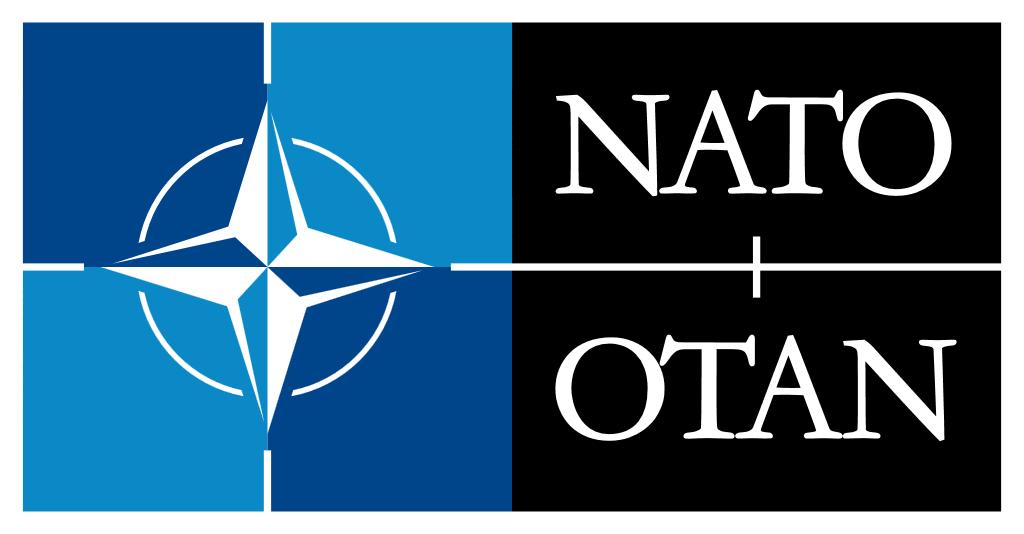 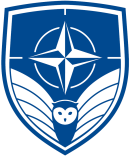 Monday 23 SepTuesday 24 SepWednesday 25 SepThursday 26 SepFriday 27 SepFriday 27 Sep0800 - 0815Welcome by JALLC / SWEDINTRetrospective & FeedbackRetrospective & FeedbackRetrospective & FeedbackRetrospective & FeedbackRetrospective & Feedback0815 - 09000910 - 10001.0  Introduction & AdministrationCourse Schedule IntroCourse Survey IntroCom SWEDINT WelcomeSchool Facility TourCourse photoLaptop Distribution 2.1  Introduction to AnalysisPurpose of Analysis / Definition2.2  Analysis TechniquesTools to help identify lessons 3.1 Syndicate Work Part 1Feedback on LisComment to other syndicate group’s LIFinalize Presentations4.1 LL in ExercisesBi-SC Directive 75-003 CT&ED4.2 LL in OperationsExample: SOP LL of RSM Afghanistan5.1 Assessment; Measurement;      Evaluation of HQ LL Process Eliminate deficiencies in LL process5.2 AIRCOM brief on LL Experience 5.1 Assessment; Measurement;      Evaluation of HQ LL Process Eliminate deficiencies in LL process5.2 AIRCOM brief on LL Experience 0815 - 09000910 - 1000LTC Paulo Dias/SWEDINTMs. Jackie EatonSyndicate Leaders 1-5LTC Bruno Jarry / CDR VJ Crisp LTC Ausrius Buikus / Maj Pavel Prochazva LTC Ausrius Buikus / Maj Pavel Prochazva1000-1020               Break1000-1020               Break1000-1020               Break1000-1020               Break1000-1020               Break1000-1020               Break1000-1020               Break1020 -10551105 -11451.1 NATO LL CapabilityRef.: BI-SC Directive 80-006 LL1.2 NATO LL ProcessOverview, Purpose and Function2.3  Articulating LIs3.2  Syndicate Work Part 1Syndicate Presentations and FeedbackQ&A Session4.3  LL Work PractitionerRole & Tasks of LLSO – LLPOC4.4  NATO LL PortalOverview, Purpose and Function5.3 Student Feedback & DiplomaAdministration / Course FeedbackDiploma / OutprocessingCourse closure 5.3 Student Feedback & DiplomaAdministration / Course FeedbackDiploma / OutprocessingCourse closure 1020 -10551105 -11451.1 NATO LL CapabilityRef.: BI-SC Directive 80-006 LL1.2 NATO LL ProcessOverview, Purpose and Function2.4  Syndicate Work Part 1Introduction to Syndicate Work Part 13.2  Syndicate Work Part 1Syndicate Presentations and FeedbackQ&A Session4.3  LL Work PractitionerRole & Tasks of LLSO – LLPOC4.4  NATO LL PortalOverview, Purpose and Function5.3 Student Feedback & DiplomaAdministration / Course FeedbackDiploma / OutprocessingCourse closure 5.3 Student Feedback & DiplomaAdministration / Course FeedbackDiploma / OutprocessingCourse closure 1020 -10551105 -1145LTC Paulo Dias / LtCDR R. CollazosMs. Jackie Eaton / LtCDR R. CollazosMs. Jackie Eaton / LTC Paulo DiasLTC Ausrius Buikus / LtCDR R. CollazosLTC Paulo DiasLTC Paulo Dias1145 -1300              Lunch1145 -1300              Lunch1145 -1300              Lunch1145 -1300              Lunch1145 -1300              Lunch1145 -1300              Lunch1145 -1300              Lunch1300 -13451350 -14401.3  Knowledge ManagementNATO as a Learning Organisation 1.4  ODCR ReportFormat and Purpose (Exercise)2.6 Syndicate Work Part 1BrainstormingCategorizingFive x Why Analysis3.3 JALLC LL Training Concept      LL Management Course      (40 min)Bus Departure to StockholmDepart at 14:00 4.5  Syndicate Work Part 2LL Training for LLPOC’s- Lesson Plan (e.g. time, event)- Training Subjects- Training MethodBus Departure to Airport(12:30)Check-Out Hotel till 12:00Bus Departure to Airport(12:30)Check-Out Hotel till 12:001300 -13451350 -1440Capt P. Wahlgren / Maj Ahmad HuseynovSyndicate Leaders 1-5CDR VJ CrispSyndicate Leaders 1-5Bus Departure to Airport(12:30)Check-Out Hotel till 12:00Bus Departure to Airport(12:30)Check-Out Hotel till 12:001440 - 1500              Break1440 - 1500              Break1440 - 1500              Break1440 - 1500              Break1440 - 1500              Break1440 - 1500              Break1440 - 1500              Break1500 -17001.5   From O to ODCRSyndicate Group Observation Tasks.1.6   Scenario “Into thin Air”Movie about climbing the Himalaya (Self-Study)2.7 Syndicate Work Part 1 Course of Action (COA)2.8 Syndicate Work Part 1Articulate Lessons Identified with an ODCR report3.4 Site Survey Stockholm(Return at 20:30)An insight into a Swedish historical lesson learned.Tour through the Vasa Museum and downtown Stockholm4.6 Syndicate Work Part 2Syndicate Presentations                   and FeedbackQ&A Session1500 -1700ICEBREAKER BUFFET(1830) Mess HallHosted by SWEDINT2.7 Syndicate Work Part 1 Course of Action (COA)2.8 Syndicate Work Part 1Articulate Lessons Identified with an ODCR report3.4 Site Survey Stockholm(Return at 20:30)An insight into a Swedish historical lesson learned.Tour through the Vasa Museum and downtown StockholmCOURSE DINNER (1830) Mess Hall Hosted by SWEDINT1500 -1700Maj Ahmad Huseynov / LTC Paulo DiasSyndicate Leaders 1-5Capt Petter Wahlgren / SWEDINTSyndicate Leaders 1-5 / SWEDINT